The New Testament: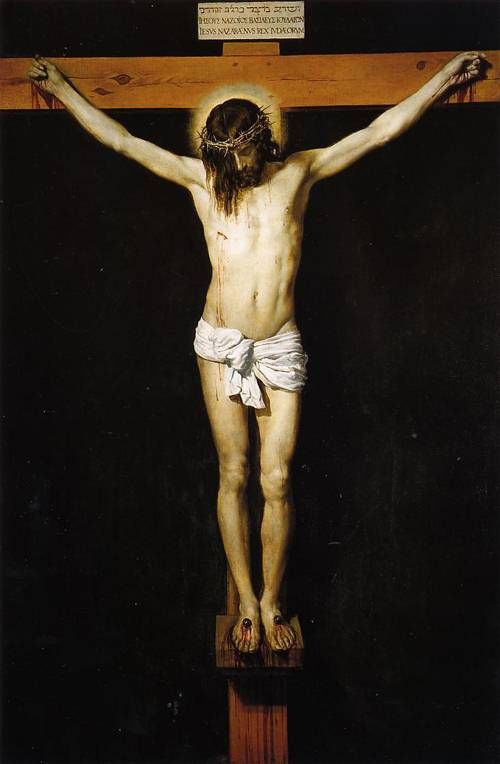 A SurveyOverview:Historical BooksThe Four Gospels and Acts Pauline EpistlesRomans - PhilemonGeneral EpistlesHebrews-JudeProphetic BookRevelationHistorical BooksThe Gospels: (gospel= “good news”)Forget not…Their ContextTheir JewishnessTheir Time (1st Century)Their genre (history)Their PointTo record their first comingNot to tell the whole storyMajor ThemesThe Kingdom of GodThe rejection of the MessiahThe striking of the heel (Gen 3:15) (the Crucifixion)Matthew: The gospel of the kingdom and the king.Records more teachings about the kingdom of heaven than any otherLikely written to a Jewish audience Key emphasis on showing the proofs from the OT of Jesus’s claim to be MessiahMark: The gospel of action.Punchy writing style  (euthus immediately)The shortestRecords Jesus’s actions without much interpretation of the meaningLuke: The gospel of order.Likely written to a largely Hellenistic audienceHigh-level Greek vocabularyWas written “to present an orderly account” John: The gospel of love.The most unique material/stories. Written to get you to “believe that Jesus is the Christ, the Son of God, and that by believing you may have life in his name.”Records 7 major miraclesActs: (The Acts of the Apostles)Written as a second volume to Luke’s Gospel to record the events after the resurrection. Shows the going out of the gospel to Judea, and Samaria, and the ends of the earth.1st half: The Apostles in Jerusalem2nd Half: Paul travelling the worldPauline Epistles      (for a great overview of all: https://bible.org/seriespage/4-pauline-epistles) General Epistles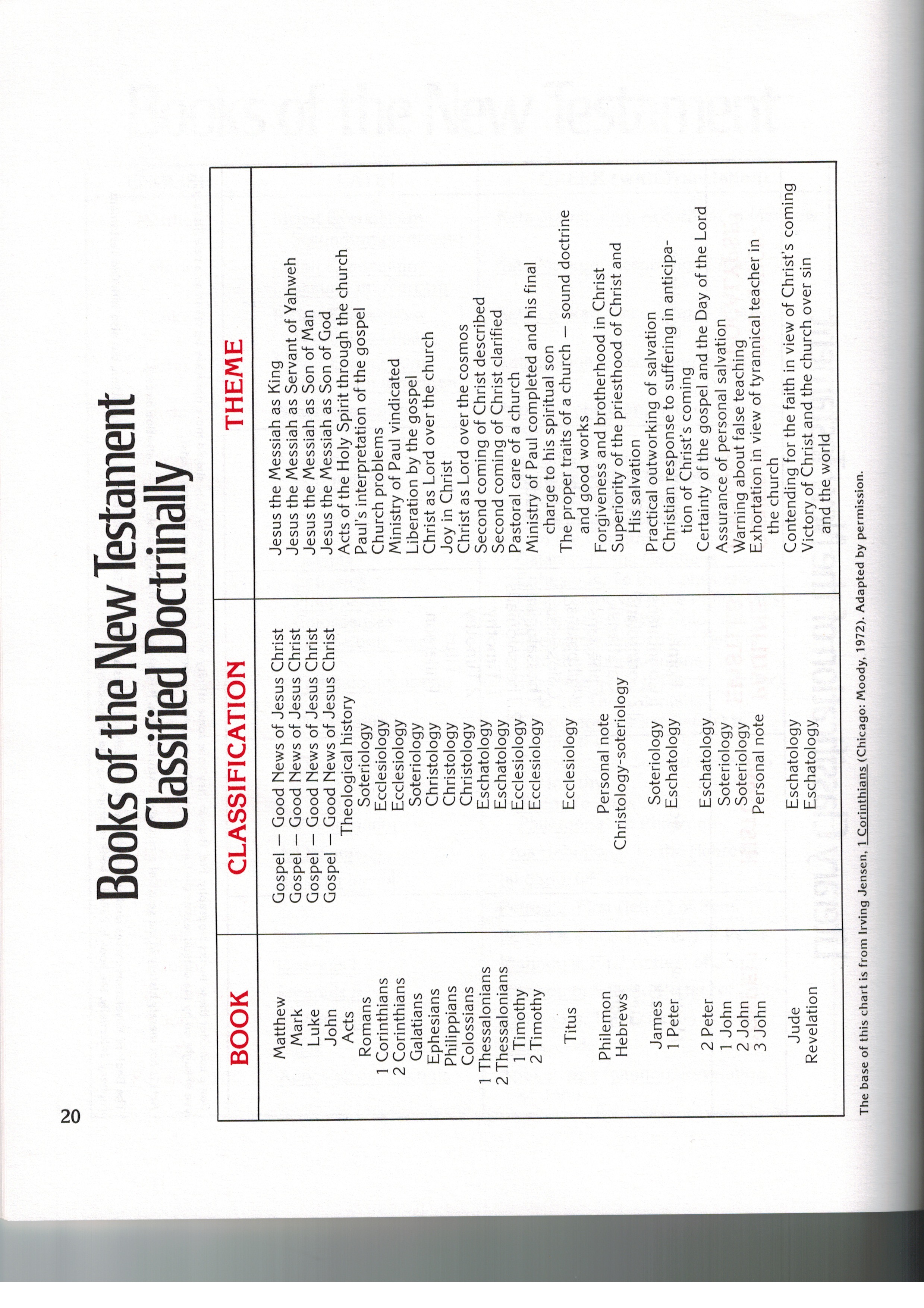 Prophetic BookRevelationTells the end of the story that began in Genesis 3Major theme: the worship of God for his holiness and justice.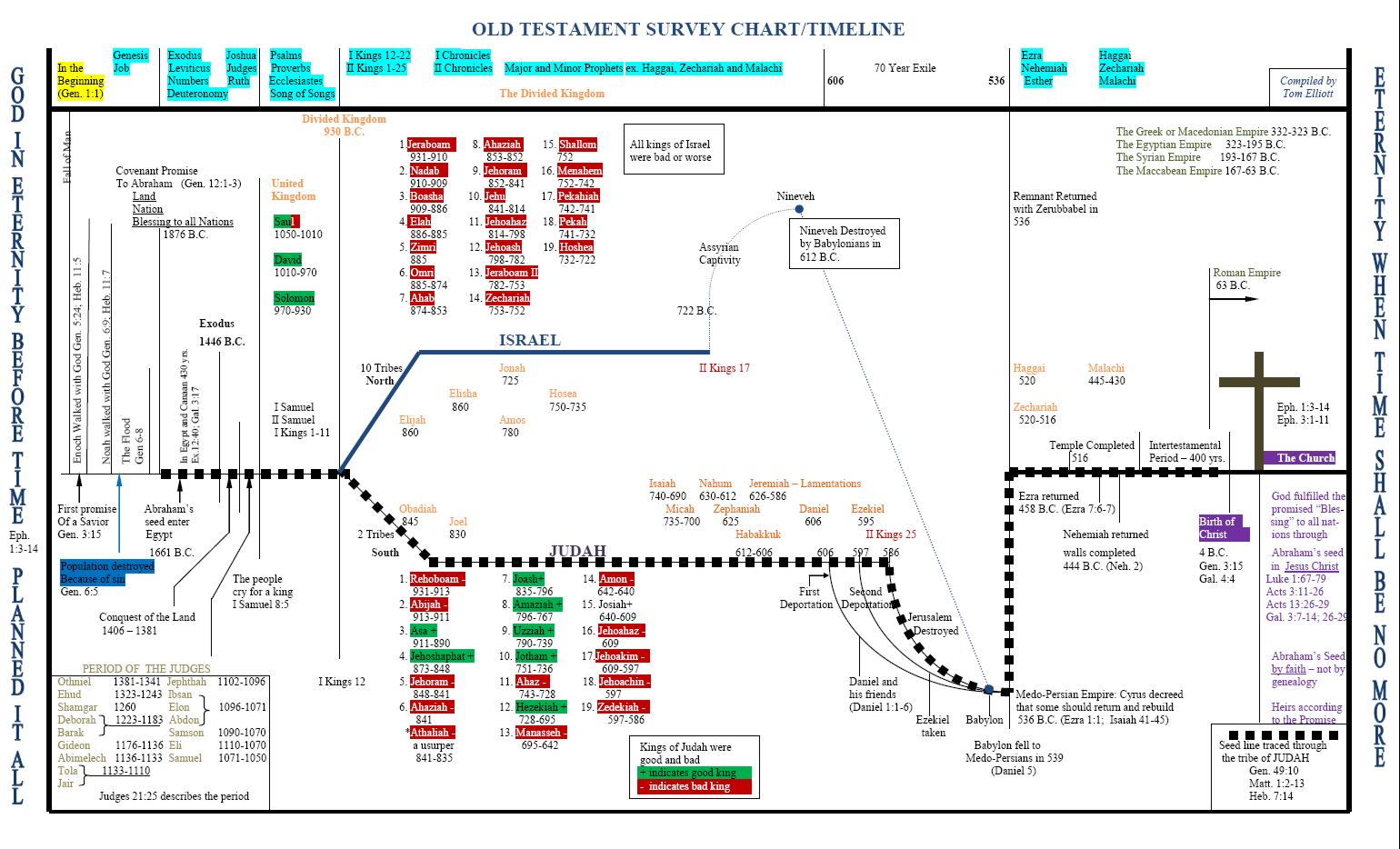 BookYear WrittenWritten FromThemeRomans57Corinth (3rd Journey)The Gospel of righteousness from God.1 Corinthians56Ephesus (3rd Journey)The Spirit of God working in a worldly local Church.2 Corinthians56Macedonia (3rd Journey)A personal appeal from Paul to reject false teachers.Galatians40-49Antioch of Syria (After 1st Journey)The grace of God which is better than the law.Ephesians60Rome (Captivity)The church of God, a mystery. Philippians60-61Rome (Captivity)A letter of encouragement and thanks. Colossians60-61Rome (Captivity)A defense of the deity of Christ in the face of heresy. 1 Thessalonians50-54Corinth (2nd Journey)A letter of encouragement in the face of persecution.2 Thessalonians50-54Corinth (2nd Journey)a commendation of growth and instruction on "the Day of the Lord."1 Timothy63-66Macedonia? (Before 2nd captivity?)An encouragement to a young pastor on how to lead his church.2 Timothy67Rome (2nd Captivity)An encouragement to a young pastor to persevere in the face of hardship.Titus63-66Macedonia? (Before 2nd captivity?)An encouragement to a young pastor on how grace promotes good works. Philemon60-62Rome (Captivity)An appeal to view Christian slaves as brothers and forgive those who wrong you.BookYear WrittenAuthorThemeHebrews?Paul? Luke? Apollos? Barnabas?The superiority of Christ to all previous revelation.James45-48James (Brother of Jesus)The practical holiness brought by the Spirit.1 Peter64PeterDaily living as an alien in a foreign land. 2 Peter68PeterA warning against false teachers.1 John60-65JohnHow to love each other while rejecting false teachers. 2 John60-65Johna short encouragement to right belief and practice.3 John60-65Johna short note on resolving church quarrels.Jude?Jude (Brother of Jesus)A warning against false teachers.